INDICAÇÃO Nº 2057/2018Indica ao Poder Executivo Municipal operação “tapa-buracos” Indica ao Poder Executivo Municipal conserto de asfalto na Rua Antônio Moraes de Barros, próximo ao nº 104, no Bairro Jardim Vista Alegre.Excelentíssimo Senhor Prefeito Municipal, Nos termos do Art. 108 do Regimento Interno desta Casa de Leis, dirijo-me a Vossa Excelência para indicar que, por intermédio do Setor competente, seja executada operação “tapa-buracos” conserto de asfalto na Rua Antônio Moraes de Barros, próximo ao nº 104, no Bairro Jardim Vista Alegre.Justificativa:Conforme visita realizada “in loco”, este vereador pôde constatar o estado de degradação da malha asfáltica da referida via pública, fato este que prejudica as condições de tráfego e potencializa a ocorrência de acidentes, bem como o surgimento de avarias nos veículos automotores que por esta via diariamente trafegam. Plenário “Dr. Tancredo Neves”, em 01 de ,março de 2.018.Carlos Fontes-vereador-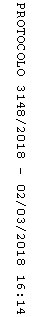 